Commonwealth of Massachusetts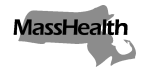 Executive Office of Health and Human ServicesOffice of Medicaidwww.mass.gov/masshealthMassHealthAll Provider Bulletin 308February 2021TO:	All Providers Participating in MassHealthFROM:	Daniel Tsai, Assistant Secretary for MassHealth [signature of Daniel Tsai]RE:	MassHealth Third Party Prior Authorization Administrator Temporary SuspensionPrior Authorization Requirements for Certain Advanced Imaging Services, Non-Obstetric Ultrasounds, Polysomnography, and Cardiology Services:  Temporary SuspensionThrough Transmittal Letters AOH-45, CHC-113, PHY-157, and IDTF-20, MassHealth introduced new prior authorization (PA) requirements on certain advanced imaging services, non-obstetric ultrasounds, polysomnography, and cardiology services. Additionally, through those Transmittal Letters, MassHealth directed providers seeking PA for those services to submit those requests to eviCore healthcare (eviCore), in accordance with instructions set forth in each Transmittal Letter. Providers were instructed to begin submitting prior authorization requests to eviCore starting in March 2020, and claims denials related to these prior authorization requirements were scheduled to begin in June 2020.As a result of the pandemic caused by the 2019 novel coronavirus (COVID-19), MassHealth has not begun claims denials related to these PA requirements. Some providers have continued to submit PA requests during this period and have received responses for informational purposes. Due to the ongoing COVID-19 public health emergency, through this bulletin, MassHealth has suspended the PA policy set forth in Transmittal Letters AOH-45, CHC-113, PHY-157, and IDTF-20. Specifically, through this bulletin:MassHealth will not require PA for the advanced imaging services, non-obstetric ultrasounds, polysomnography, and cardiology services identified in Transmittal Letters AOH-45, CHC-113, PHY-157, and IDTF-20 (each of the codes is reprinted below for reference); andProviders should not submit requests for PA for such services to eviCore.MassHealth anticipates that it will implement PA requirements for some or all of these services at a later date, and will issue further guidance with advance notice before such policies go into effect. Advanced Imaging CPT Codes No Longer Requiring PA703367045070460704707048070481704827048670487704887049070491704927049670498705407054270543705447054570546705477054870549705517055270553705547055571250712607127071275715507155171555721257212672127721287212972130721317213272133721417214272146721477214872149721567215772158721917219272193721947219572196721977320073201732027320673218732197322073221732227322373700737017370273706737187371973720737217372273723737257415074160741707417474175741767417774178741817418274183741857426174262747127471375557755597556175563755657557275573755747563576376763777638076391770217702277046770477704877049770787708478451784527849178492784947860878609788117881278813788147881578816G0297Non-obstetric Ultrasound CPT Codes No Longer Requiring PA78453784547845978466784697847278473784817848378496Polysomnography (Sleep) Studies CPT Codes No Longer Requiring PA957829578395800958059580695807958089581095811G0399Cardiac Stress Tests CPT Codes No Longer Requiring PA784517845278453784547849178492784599335093351MassHealth Website This bulletin is available on the MassHealth Provider Bulletins web page.To sign up to receive email alerts when MassHealth issues new bulletins and transmittal letters, send a blank email to join-masshealth-provider-pubs@listserv.state.ma.us. No text in the body or subject line is needed.Questions If you have questions about the information in this bulletin, please contact the MassHealth Customer Service Center at (800) 841-2900, email your inquiry to providersupport@mahealth.net, or fax your inquiry to (617) 988-8974.